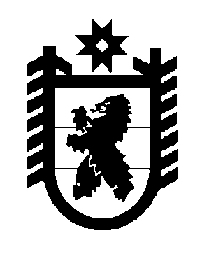 Российская Федерация Республика Карелия    ПРАВИТЕЛЬСТВО РЕСПУБЛИКИ КАРЕЛИЯПОСТАНОВЛЕНИЕот  11 августа 2016 года № 303-Пг. Петрозаводск О разграничении имущества, находящегося в муниципальной собственности Найстенъярвского сельского поселенияВ соответствии с Законом Республики Карелия от 3 июля 2008 года               № 1212-ЗРК «О реализации части 111 статьи 154 Федерального закона 
от 22 августа 2004 года № 122-ФЗ «О внесении изменений в законодательные акты Российской Федерации и признании утратившими силу некоторых законодательных актов Российской Федерации в связи с принятием федеральных законов «О внесении изменений и дополнений в Федеральный закон «Об общих принципах организации законодательных (представительных) и исполнительных органов государственной власти субъектов Российской Федерации» и «Об общих принципах организации местного самоуправления в Российской Федерации» Правительство Республики Карелия п о с т а н о в л я е т:1. Утвердить перечень имущества, находящегося в муниципальной собственности Найстенъярвского сельского поселения, передаваемого в муниципальную собственность муниципального образования «Суоярвский район», согласно приложению. 2. Право собственности на передаваемое имущество возникает у муниципального образования «Суоярвский район» со дня вступления в силу настоящего постановления.            Глава Республики  Карелия                       			      	        А.П. ХудилайненПриложение к постановлению Правительства Республики Карелияот 11 августа 2016 года № 303-ППереченьимущества, находящегося в муниципальной собственности Найстенъярвского сельского поселения, передаваемого в муниципальную собственность муниципального образования «Суоярвский район»_____________Наименование имуществаАдрес местонахождения имуществаИндивидуализирующие характеристики имуществаКвартиры № 2, 3, 4пос. Суоёки,ул. Октября, д. 30общая площадь 110,9 кв. м